نموذج توصيف مقرر دراسيأ)التعريف بالمقرر الدراسي ومعلومات عامة عنه :ب) الأهداف: ج) توصيف المقرر الدراسي :د. الدعم المقدم للطلبة :هـ . مصادر التعلم:و . المرافق المطلوبة :ز.  تقييم المقرر وعمليات التحسين :المؤسسة:	جامعة أم القرىالكلية : كلية الدراسات القضائية والأنظمة .القسم : قسم الدراسات القضائية .اسم ورمز المقرر الدراسي: المدخل لدراسة الشريعة 133106 -   (5501106)عدد الساعات المعتمدة: ساعتان.البرنامج أو البرامج الذي يقدم ضمنه المقرر الدراسي: بكالوريوس .اسم عضو هيئة التدريس المسؤول عن المقرر الدراسي: د/ عبدالرحمن حسن عبدالرحمن عمر .السنة أو المستوى الأكاديمي الذي يعطى فيه المقرر الدراسي: المستوى الثاني .1-وصف موجز لنتائج التعلم الأساسية للطلبة المسجلين في المقرر:التحدث مع الطلاب عن موضوعات الشريعة الإسلامية بصفة عامة .إعطاء الطالب لمحة بسيطة عن المدخل لدراسة الشريعة وما يتناوله المقرر .شرح أهم ما يتناوله المقرر بمعنى إعطاءه مفهوماً شاملاً عن تعريف الشريعة وخصائصها والفرق بينها وبين الفقه والمذاهب الفقهية ......... الخ .تعريف الطالب بجملة من العلوم الشرعية كعلم القواعد الفقهية وعلم الفروق ومقاصد الشريعة وغيرها .2-صف بإيجاز أية خطط يتم تنفيذها لتطوير وتحسين  المقرر الدراسي :   الاعتماد على شبكة الانترنت في استخراج المسائل المعاصرة المتعلقة بموضوعات المقرر .الاستفادة بمتابعة البحوث العلمية التي تتناول موضوع المقرر .تعويد الطلاب على الحوار والمناقشة وعمل الواجبات والمشاركة .العودة إلى أمهات الكتب للاستفادة منها .1-الموضوعات التي  ينبغي تناولها:1-الموضوعات التي  ينبغي تناولها:1-الموضوعات التي  ينبغي تناولها:قائمة الموضوعاتعدد الأسابيعساعات التدريس أولاً: أدب فضل طالب العلم وأهمية الأدب في حياة المسلم بصفة عامة وطالب العلم بصفة خاصة , وبيان حرص السلف على أدب العلم والتعلم , أدب الطالب في نفسه – التعالم , والقول على الله تعالى بغير علم , وبيان مفاسدهما على طالب العلم وعلى الأمة12ثانياً: المنهجية في طلب العلم – أدب الطالب مع شيخه – أدب الطالب في السؤال والتعلم – أدب الطالب مع زملائه وأقرانه – المحاذير التي يجب على طالب العلم تجنبها .12ثالثاً: حالة العرب قبل الإسلام في الحكم , والنكاح , والطلاق .12رابعاً: البيوع والمعاملات , والمواريث والوصايا , وكيف عالجها الإسلام وتعامل معها .12خامساً: مزايا الشريعة الإسلامية وخصائصها .12سادساً: بيان الشبه التي بثها الاستشراق والتغريب على الشريعة , وكيفية الرد عليها , ودحرها .12سابعاً: الفقه الإسلامي , تعريفه . وبيان خصائصه .12ثامناً: أدواره , وسمات كل دور , والمدارس التي ظهرت في العصور المختلفة , وابرز الفقهاء الذين اشتهروا في هذه الأدوار , وطرف من جهودهم في سبيل نشر الفقه والنهوض به , وبيان أشهر المذاهب الفقهية المنقرضة .12تاسعاً: دراسة مختصرة عن المذاهب الفقهية الأربعة المتبوعة , تشمل : التعريف بالمذهب , وإمامه , وأشهر تلاميذه الذين نقلوا عنه المذهب , وبيان مصادره وأصوله , وأشهر المؤلفات فيه , ومصطلحاته ورموزه , مع التركيز في ذلك على المذهب الحنبلي .عاشراً : دراسة مختصرة عن فروع الدراسات الفقهية :(القواعد الأصولية , علم الخلاف)الحادي عشر : القواعد الفقهية , الفروق الفقهية .الثاني عشر : مقاصد الشريعة الإسلامية , تشمل : التعريف بها , ونشأتها , وأبرز خصائصها , والمؤلفات فيها .2-مكونات المقرر الدراسي (إجمالي عدد ساعات التدريس لكل فصل دراسي): 		2-مكونات المقرر الدراسي (إجمالي عدد ساعات التدريس لكل فصل دراسي): 		2-مكونات المقرر الدراسي (إجمالي عدد ساعات التدريس لكل فصل دراسي): 		2-مكونات المقرر الدراسي (إجمالي عدد ساعات التدريس لكل فصل دراسي): 		2-مكونات المقرر الدراسي (إجمالي عدد ساعات التدريس لكل فصل دراسي): 		المحاضرة:26مادة  الدرس:المختبرعملي/ميداني/ تدريبيأخرى:3- دراسة إضافية خاصة / ساعات تعلم متوقعة من الطلبة في الأسبوع ( المطلوب هنا المعدل المتوقع للفصل الدراسي وليس المتطلبات المحددة في كل اسبوع ) :24 ساعة4- تطوير نتائج التعلم في نطاقات أو مجالات التعلم  لكل مجال من مجالات التعلم الموضحة فيما يلي يجب توضيح :- ملخص موجز للمعرفة أو المهارات التي صمم المقرر من أجل تطويرها .- وصف لاستراتيجيات التعلم المطلوب استخدامها لتطوير تلك المعرفة أو المهارات .- طرق تقييم الطالب المستخدمة في المقرر لتقييم نتائج التعلم في المجال المعني .4- تطوير نتائج التعلم في نطاقات أو مجالات التعلم  لكل مجال من مجالات التعلم الموضحة فيما يلي يجب توضيح :- ملخص موجز للمعرفة أو المهارات التي صمم المقرر من أجل تطويرها .- وصف لاستراتيجيات التعلم المطلوب استخدامها لتطوير تلك المعرفة أو المهارات .- طرق تقييم الطالب المستخدمة في المقرر لتقييم نتائج التعلم في المجال المعني .4- تطوير نتائج التعلم في نطاقات أو مجالات التعلم  لكل مجال من مجالات التعلم الموضحة فيما يلي يجب توضيح :- ملخص موجز للمعرفة أو المهارات التي صمم المقرر من أجل تطويرها .- وصف لاستراتيجيات التعلم المطلوب استخدامها لتطوير تلك المعرفة أو المهارات .- طرق تقييم الطالب المستخدمة في المقرر لتقييم نتائج التعلم في المجال المعني .4- تطوير نتائج التعلم في نطاقات أو مجالات التعلم  لكل مجال من مجالات التعلم الموضحة فيما يلي يجب توضيح :- ملخص موجز للمعرفة أو المهارات التي صمم المقرر من أجل تطويرها .- وصف لاستراتيجيات التعلم المطلوب استخدامها لتطوير تلك المعرفة أو المهارات .- طرق تقييم الطالب المستخدمة في المقرر لتقييم نتائج التعلم في المجال المعني .المعرفة :                                                                                                                                                                                                                                                                                                                                                                    المعرفة :                                                                                                                                                                                                                                                                                                                                                                    المعرفة :                                                                                                                                                                                                                                                                                                                                                                    المعرفة :                                                                                                                                                                                                                                                                                                                                                                    وصف المعرفة التي سيتم اكتسابها في المقرر :معرفة التصور الشامل للشريعة الإسلامية والفه الإسلامي .معرفة آداب طالب العلم .وصف المعرفة التي سيتم اكتسابها في المقرر :معرفة التصور الشامل للشريعة الإسلامية والفه الإسلامي .معرفة آداب طالب العلم .وصف المعرفة التي سيتم اكتسابها في المقرر :معرفة التصور الشامل للشريعة الإسلامية والفه الإسلامي .معرفة آداب طالب العلم .وصف المعرفة التي سيتم اكتسابها في المقرر :معرفة التصور الشامل للشريعة الإسلامية والفه الإسلامي .معرفة آداب طالب العلم .استراتيجيات التعليم ( التدريس ) المطلوب استخدامها لتطوير تلك المعرفة :المحاضرة .النقاش .استراتيجيات التعليم ( التدريس ) المطلوب استخدامها لتطوير تلك المعرفة :المحاضرة .النقاش .استراتيجيات التعليم ( التدريس ) المطلوب استخدامها لتطوير تلك المعرفة :المحاضرة .النقاش .استراتيجيات التعليم ( التدريس ) المطلوب استخدامها لتطوير تلك المعرفة :المحاضرة .النقاش .طرق تقييم المعرفة المكتسبة :الاختيار .النقاش .طرق تقييم المعرفة المكتسبة :الاختيار .النقاش .طرق تقييم المعرفة المكتسبة :الاختيار .النقاش .طرق تقييم المعرفة المكتسبة :الاختيار .النقاش .المهارات المعرفية ( الإدراكية ) : المهارات المعرفية ( الإدراكية ) : المهارات المعرفية ( الإدراكية ) : المهارات المعرفية ( الإدراكية ) : المهارات المعرفية المطلوب تطويرها : القدرة على التحليل .القدرة على الاستنتاج والتركيب .المهارات المعرفية المطلوب تطويرها : القدرة على التحليل .القدرة على الاستنتاج والتركيب .المهارات المعرفية المطلوب تطويرها : القدرة على التحليل .القدرة على الاستنتاج والتركيب .المهارات المعرفية المطلوب تطويرها : القدرة على التحليل .القدرة على الاستنتاج والتركيب .استراتيجيات التعلم المستخدمة في تطوير المهارات المعرفية : المحاضرة .حلقة التناقش .والتكليف بالواجبات .استراتيجيات التعلم المستخدمة في تطوير المهارات المعرفية : المحاضرة .حلقة التناقش .والتكليف بالواجبات .استراتيجيات التعلم المستخدمة في تطوير المهارات المعرفية : المحاضرة .حلقة التناقش .والتكليف بالواجبات .استراتيجيات التعلم المستخدمة في تطوير المهارات المعرفية : المحاضرة .حلقة التناقش .والتكليف بالواجبات .طرق تقييم المهارات المعرفية المكتسبة : اختبار .النقاش .حل الواجبات .طرق تقييم المهارات المعرفية المكتسبة : اختبار .النقاش .حل الواجبات .طرق تقييم المهارات المعرفية المكتسبة : اختبار .النقاش .حل الواجبات .طرق تقييم المهارات المعرفية المكتسبة : اختبار .النقاش .حل الواجبات .ج- مهارات العلاقات البينية ( الشخصية ) والمسئولية : ج- مهارات العلاقات البينية ( الشخصية ) والمسئولية : ج- مهارات العلاقات البينية ( الشخصية ) والمسئولية : ج- مهارات العلاقات البينية ( الشخصية ) والمسئولية : وصف لمهارات العلاقات الشخصية مع الآخرين , والقدرة على تحمل المسئولية المطلوب تطويرها :القيام بشرح المكتسب كعمل جماعي .القيام بعمل فردي .وصف لمهارات العلاقات الشخصية مع الآخرين , والقدرة على تحمل المسئولية المطلوب تطويرها :القيام بشرح المكتسب كعمل جماعي .القيام بعمل فردي .وصف لمهارات العلاقات الشخصية مع الآخرين , والقدرة على تحمل المسئولية المطلوب تطويرها :القيام بشرح المكتسب كعمل جماعي .القيام بعمل فردي .وصف لمهارات العلاقات الشخصية مع الآخرين , والقدرة على تحمل المسئولية المطلوب تطويرها :القيام بشرح المكتسب كعمل جماعي .القيام بعمل فردي .استراتيجيات التعليم المستخدمة في تطوير هذه المهارات والقدرات :الندوات .التعليم بالوسائل الحديثة . استراتيجيات التعليم المستخدمة في تطوير هذه المهارات والقدرات :الندوات .التعليم بالوسائل الحديثة . استراتيجيات التعليم المستخدمة في تطوير هذه المهارات والقدرات :الندوات .التعليم بالوسائل الحديثة . استراتيجيات التعليم المستخدمة في تطوير هذه المهارات والقدرات :الندوات .التعليم بالوسائل الحديثة . طرق تقييم اكتساب الطلبة لمهارات العلاقات الشخصية وقدرتهم على تحمل المسئولية :الملاحظة .المناقشة .طرق تقييم اكتساب الطلبة لمهارات العلاقات الشخصية وقدرتهم على تحمل المسئولية :الملاحظة .المناقشة .طرق تقييم اكتساب الطلبة لمهارات العلاقات الشخصية وقدرتهم على تحمل المسئولية :الملاحظة .المناقشة .طرق تقييم اكتساب الطلبة لمهارات العلاقات الشخصية وقدرتهم على تحمل المسئولية :الملاحظة .المناقشة .د. مهارات التواصل، وتقنية المعلومات، والمهارات الحسابية ( العددية ) :  د. مهارات التواصل، وتقنية المعلومات، والمهارات الحسابية ( العددية ) :  د. مهارات التواصل، وتقنية المعلومات، والمهارات الحسابية ( العددية ) :  د. مهارات التواصل، وتقنية المعلومات، والمهارات الحسابية ( العددية ) :  وصف المهارات العددية ومهارات الاتصال المطلوب تطويرها :القدرة على معرفة الموضوع من خلال الاتصال الفعال مع الواقع .القدرة على استخدام الوسائل الحديثة .وصف المهارات العددية ومهارات الاتصال المطلوب تطويرها :القدرة على معرفة الموضوع من خلال الاتصال الفعال مع الواقع .القدرة على استخدام الوسائل الحديثة .وصف المهارات العددية ومهارات الاتصال المطلوب تطويرها :القدرة على معرفة الموضوع من خلال الاتصال الفعال مع الواقع .القدرة على استخدام الوسائل الحديثة .وصف المهارات العددية ومهارات الاتصال المطلوب تطويرها :القدرة على معرفة الموضوع من خلال الاتصال الفعال مع الواقع .القدرة على استخدام الوسائل الحديثة .استراتيجيات التعليم المستخدمة في تطوير هذه المهارات :تشجيع التعاون بين الطلاب في جل المسائل .التدريب على حل المسائل والحالات .استراتيجيات التعليم المستخدمة في تطوير هذه المهارات :تشجيع التعاون بين الطلاب في جل المسائل .التدريب على حل المسائل والحالات .استراتيجيات التعليم المستخدمة في تطوير هذه المهارات :تشجيع التعاون بين الطلاب في جل المسائل .التدريب على حل المسائل والحالات .استراتيجيات التعليم المستخدمة في تطوير هذه المهارات :تشجيع التعاون بين الطلاب في جل المسائل .التدريب على حل المسائل والحالات .طرق تقييم اكتساب الطلبة لمهارات الاتصال , وتقنية المعلومات , والمهارات الحسابية ( العددية ) :الملاحظة .المناقشة .طرق تقييم اكتساب الطلبة لمهارات الاتصال , وتقنية المعلومات , والمهارات الحسابية ( العددية ) :الملاحظة .المناقشة .طرق تقييم اكتساب الطلبة لمهارات الاتصال , وتقنية المعلومات , والمهارات الحسابية ( العددية ) :الملاحظة .المناقشة .طرق تقييم اكتساب الطلبة لمهارات الاتصال , وتقنية المعلومات , والمهارات الحسابية ( العددية ) :الملاحظة .المناقشة .هـ. المهارات الحركية ( إن كانت مطلوبة ) :لا يوجدهـ. المهارات الحركية ( إن كانت مطلوبة ) :لا يوجدهـ. المهارات الحركية ( إن كانت مطلوبة ) :لا يوجدهـ. المهارات الحركية ( إن كانت مطلوبة ) :لا يوجدوصف للمهارات الحركية ( مهارات عضلية ذات منشأ نفسي ) المطلوب تطويرها في هذا المجال :وصف للمهارات الحركية ( مهارات عضلية ذات منشأ نفسي ) المطلوب تطويرها في هذا المجال :وصف للمهارات الحركية ( مهارات عضلية ذات منشأ نفسي ) المطلوب تطويرها في هذا المجال :وصف للمهارات الحركية ( مهارات عضلية ذات منشأ نفسي ) المطلوب تطويرها في هذا المجال :استراتيجيات التعلم المستخدمة في تطوير المهارات الحركية .استراتيجيات التعلم المستخدمة في تطوير المهارات الحركية .استراتيجيات التعلم المستخدمة في تطوير المهارات الحركية .استراتيجيات التعلم المستخدمة في تطوير المهارات الحركية .طرق تقييم اكتساب الطلبة للمهارات الحركية .طرق تقييم اكتساب الطلبة للمهارات الحركية .طرق تقييم اكتساب الطلبة للمهارات الحركية .طرق تقييم اكتساب الطلبة للمهارات الحركية .5- تحديد الجدول الزمني لمهام التقويم التي يتم تقييم الطلبة وفقها خلال الفصل الدراسي :5- تحديد الجدول الزمني لمهام التقويم التي يتم تقييم الطلبة وفقها خلال الفصل الدراسي :5- تحديد الجدول الزمني لمهام التقويم التي يتم تقييم الطلبة وفقها خلال الفصل الدراسي :5- تحديد الجدول الزمني لمهام التقويم التي يتم تقييم الطلبة وفقها خلال الفصل الدراسي :التقويمطبيعة مهمة التقييم (مثلاً : مقالة , أو اختبار قصير , أو مشروع جماعي , أو اختبار فصلي ... الخ )الأسبوع المستحقنسبة الدرجة إلى درجة التقييم النهائي 1الاختبار نهاية الفصل1460%2الاختبار الدوري820%3المشاركة والنقاشكل اسبوع10%4واجبات وبحوثفصلية10%5678الإجراءات أو الترتيبات المعمول بها لضمان تواجد أعضاء هيئة التدريس من أجل تقديم المشورة والإرشاد الأكاديمي للطالب المحتاج لذلك ( مع تحديد مقدار الوقت – الساعات المكتبية – الذي يتواجد فيه أعضاء هيئة التدريس في الأسبوع ):ساعتان مكتبية .الكتاب ( الكتب ) الرئيسية المطلوبة :المدخل لدراسة الشريعة , للدكتور عبدالكريم زيدان .المراجع الأساسية : مقدمة المجموع للإمام النووي .حلية طالب العلم للشيخ بكر ابو زيد , مع شرحها للشيخ محمد العثيمين .المدخل إلى مذهب الإمام أحمد بن حنبل , عبدالقادر بن بدران .الموافقات , للشاطبي .الأشباه والنظائر , للسيوطي .إعلام الموقعين عن رب العالمين , لابن القيم الجوزية .الفروق , للقرافي .تاريخ الفقه الإسلامي , د. عمر سليمان الأشقر .موقف المستشرقين من ثبات الشريعة وشمولها , د. عابد السفياني .الكتب و المراجع الموصى بها ( الدوريات العلمية ، التقارير،...الخ) ( يرفق قائمة بذلك ):المواد الإلكترونية ، ومواقع الإنترنت...الخ :مواد تعلم أخرى مثل البرامج التي تعتمد على الكمبيوتر أو الأقراص المضغوطة أو المعايير المهنية أو الأنظمة :حدد متطلبات  المقرر الدراسي  بما في ذلك حجم الفصول والمختبرات (أي عدد المقاعد في الفصول والمختبرات ومدى توافر أجهزة الكمبيوتر ... إلخ ) .  المرافق التعليمية ( حجرات المحاضرات والمختبرات .. الخ ) :أجهزة الكمبيوتر :موارد أخرى ( حددها – مثلاً : إذا كان مطلوباً معدات مختبر معينة حدد المتطلبات أو أرفق قائمة ) :1- استراتيجيات الحصول على نتائج الطالب وفعالية التعليم :2- الاستراتيجيات الأخرى المتبعة في تقييم عملية التعليم إما عن طريق الأستاذ أو عن طريق القسم :3-عمليات تحسين التعليم .عمليات التحقق من مستويات إنجاز الطلبة ( مثلاً : فحص التصحيح أو الدرجات من قبل عضو هيئة التدريس مستقل لعينة من أعمال الطلبة , وقيام أستاذ المقرر بتبادل تصحيح عينة من الواجبات أو الاختبارات بصفة دورية مع عضو هيئة تدريس آخر لنفس المقرر في مؤسسة تعليمية أخرى )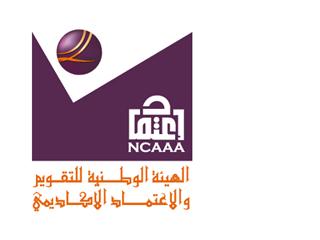 